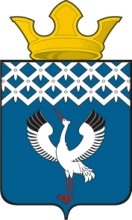 Российская ФедерацияСвердловская область Глава Байкаловского сельского поселенияБайкаловского муниципального района Свердловской областиПОСТАНОВЛЕНИЕот  18.05.2023 г №126-п с. БайкаловоО внесении изменений в Постановление главы муниципального образования Байкаловского сельского поселения от 20.04.2020 №100-п «Об организации работы по установке автономных пожарных извещателей в местах проживания многодетных семей и семей, находящихся в социально опасном положении и трудной жизненной ситуации на территории муниципального образования Байкаловского сельского поселения»	1. Внести в Постановление главы муниципального образования Байкаловского сельского поселения от 20.04.2020 №100-п «Об организации работы по установке автономных пожарных извещателей в местах проживания многодетных семей и семей, находящихся в социально опасном положении и трудной жизненной ситуации на территории муниципального образования Байкаловского сельского поселения» следующие изменения:	1.1. Заменить слова «муниципальное образование Байкаловского сельского поселения» словами «Байкаловское сельское поселение» во всех склонениях и падежах по всему тексту Постановления.	1.2. Состав межведомственной рабочей группы по определению подлежащих оборудованию автономными пожарными извещателями мест проживания многодетных семей и семей, находящихся в социально опасном положении и трудной жизненной ситуации на территории Байкаловского сельского поселения изложить в новой редакции (прилагается).	2. Настоящее постановление (с приложением) опубликовать в Информационном вестнике Байкаловского сельского поселения и разместить на официальном сайте Байкаловского сельского поселения Байкаловского муниципального района Свердловской области в сети «Интернет»:  www.bsposelenie.ru.	3.  Контроль за исполнением настоящего Постановления  оставляю за собой.	Глава Байкаловского сельского поселения	Байкаловского муниципального района 	Свердловской области                                                         Д.В. ЛыжинПриложение № 2к Постановлению Главы Байкаловского сельского поселения Байкаловского муниципального района Свердловской области   от 18.05.2023 № 126-пСоставмежведомственной рабочей группы по определению подлежащих оборудованию автономными пожарными извещателями мест проживания многодетных семей и семей, находящихся в социально опасном положении и трудной жизненной ситуации на территории  Байкаловского сельского поселенияПредседатель межведомственной рабочей группыБелоногов Павел Александрович – заместитель главы поселения (по вопросам местного хозяйства и капитального строительства);Члены межведомственной рабочей группы: Кузеванова София Сергеевна – специалист 1 категории (по вопросам имущества и закупкам);Боярова Лидия Витальевна – заместитель главы поселения (по социальным вопросам и связям с общественностью);Шушарина Ирина Витальевна – председатель Территориальной комиссии Байкаловского района по делам несовершеннолетних и защите их прав (по согласованию);	Глухих Родион Михайлович – старший дознаватель отдела надзорной деятельности и профилактической работы муниципального образования город Ирбит, Ирбитского муниципального образования, Байкаловского муниципального района Управления надзорной деятельности и профилактической работы Главного управления МЧС России по Свердловской области (по согласованию).